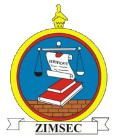 Online Results Distribution User ManualCandidate ModuleAccount CreationTo login, candidates need to create an account to gain access into the systemClick on Candidate Login on the home screen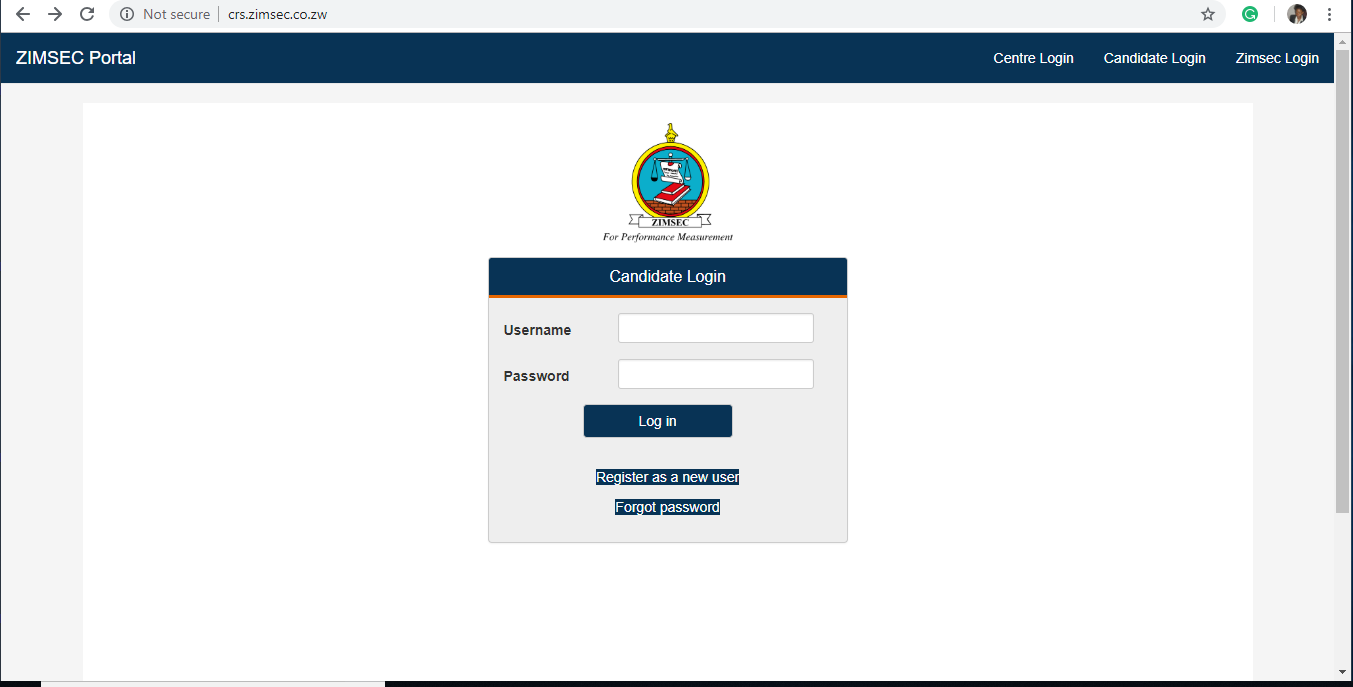 Click on Register New User the screen below will appear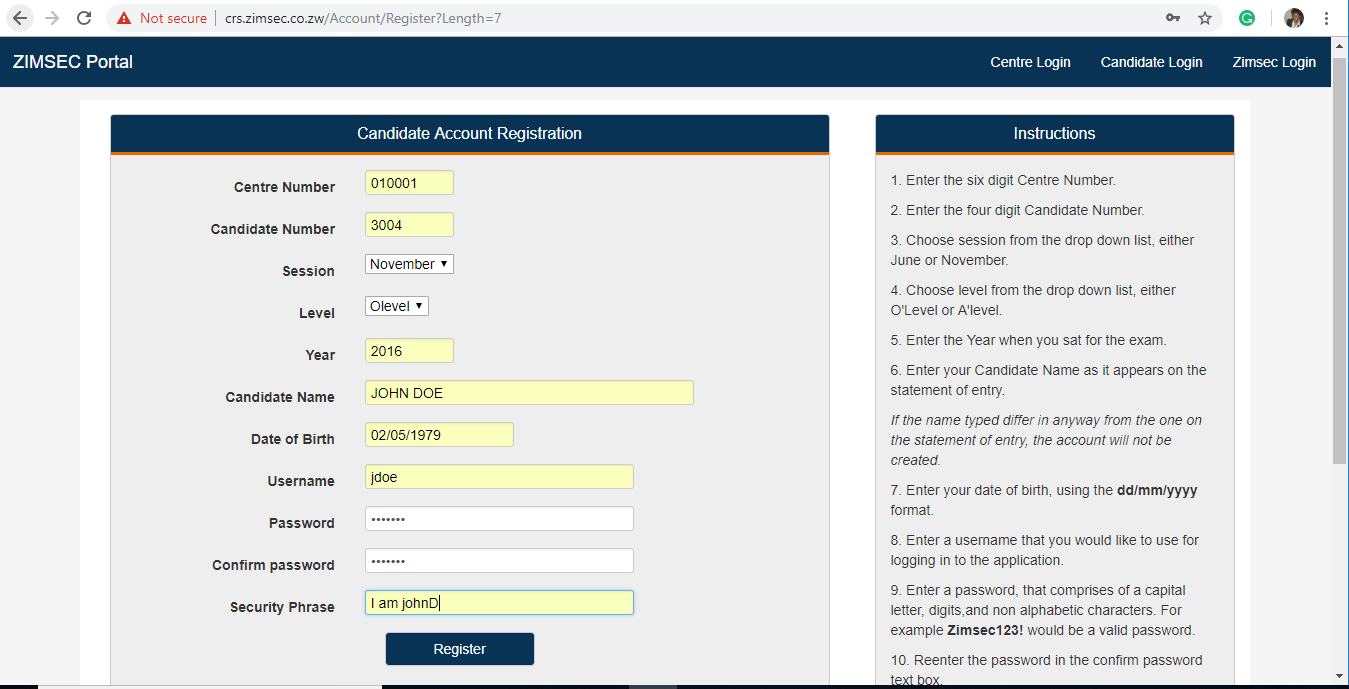 Instructions on user registration are listed on the right side of the screen     NB ENTER CREDENTIALS AS THEY APPEAR ON THE ZIMSEC STATEMENT OF ENTRY!!!!THE SECURITY PHRASE SHOULD BE AT LEAST 10 CHARACTERS (LETTERS)Candidate LoginClick on Candidate Login, A Login window appears as shown below where you need to specify your username and password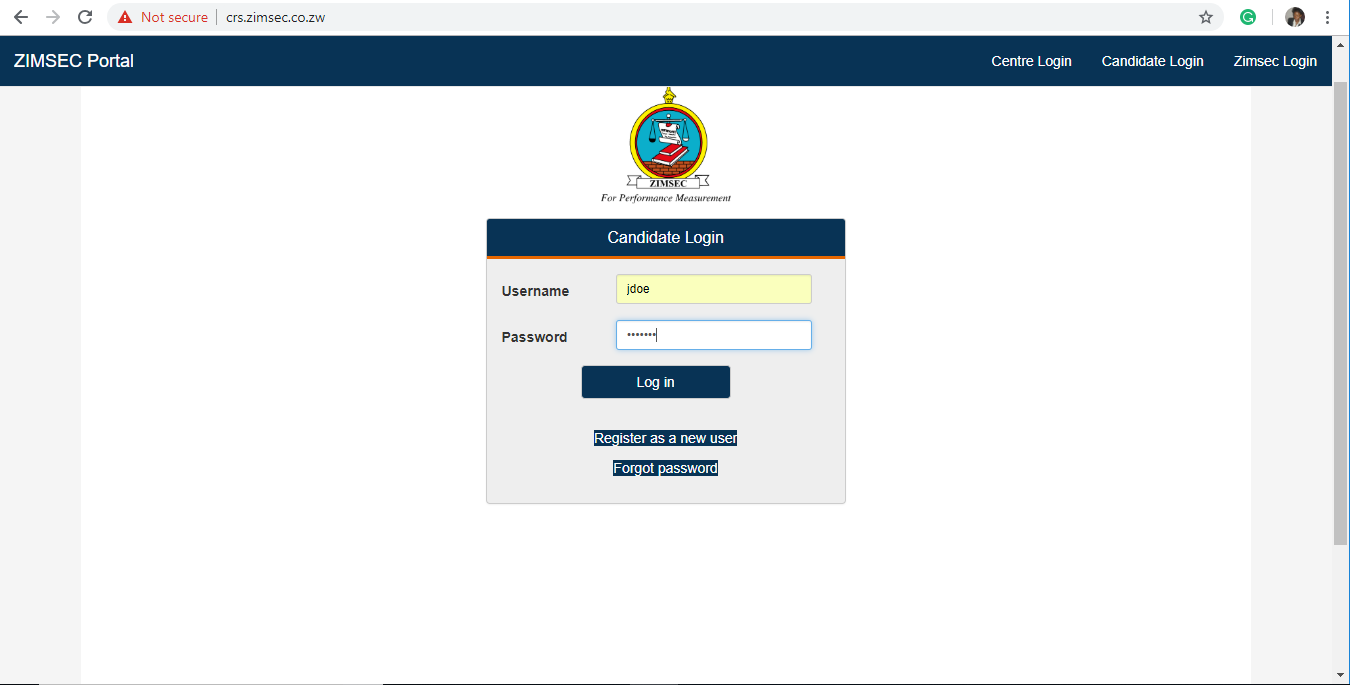 Enter Username and Password as created at user registrationClick on LoginUpon successful login the Results portal screen as shown below pops up.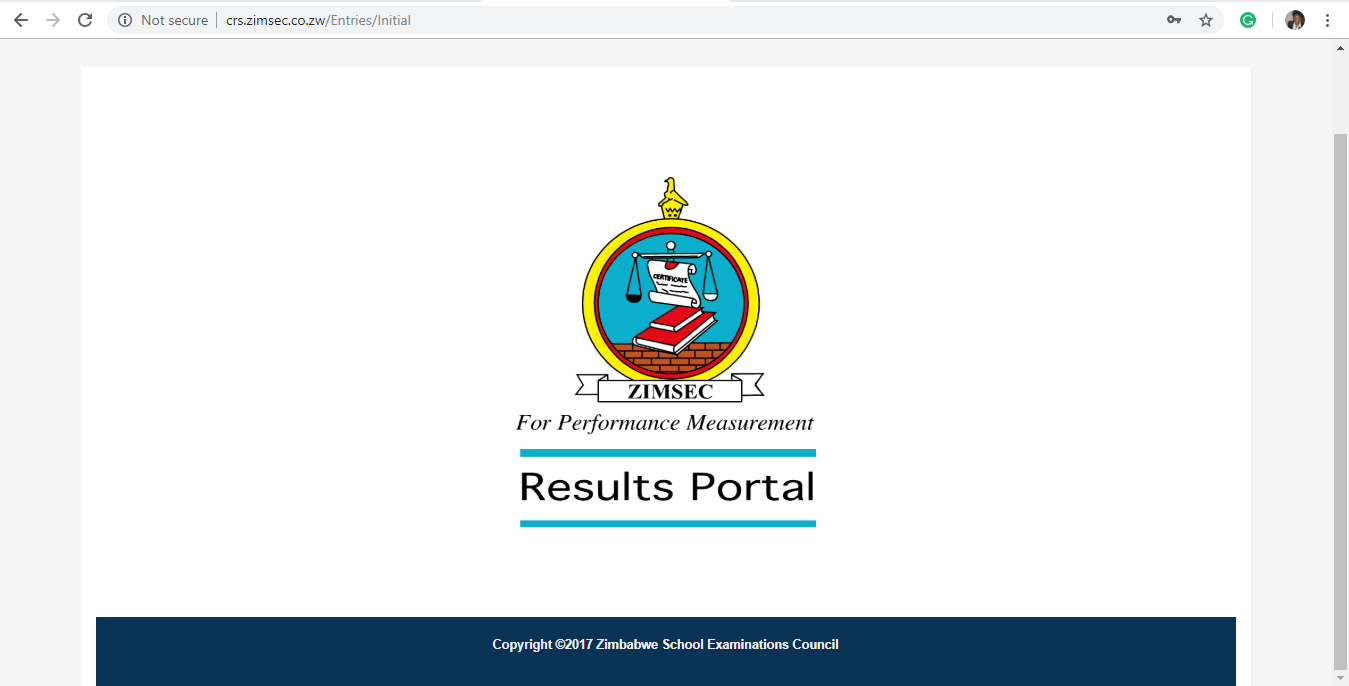 On the Results Portal Window there is statement of entry and Candidate Results MenuClick on Statement of Entry , a user statement of entry will appear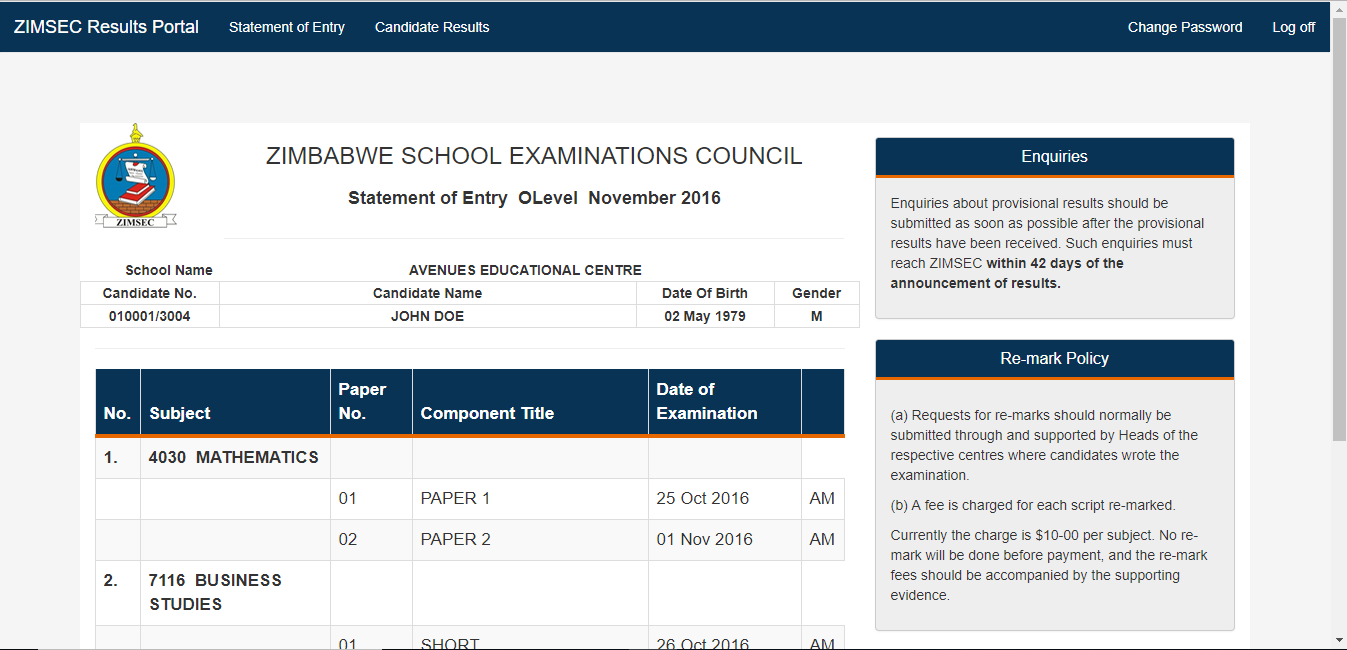 Click on the  Candidate Results menu to view candidate results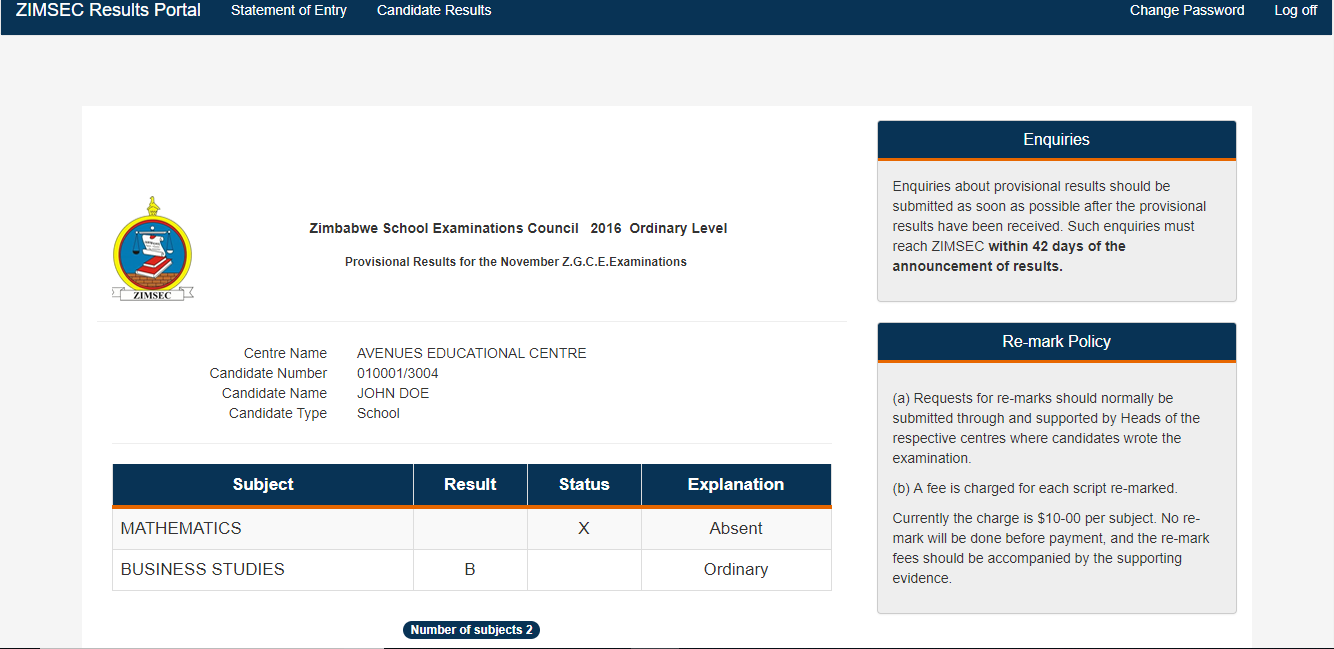 Changing Passwords.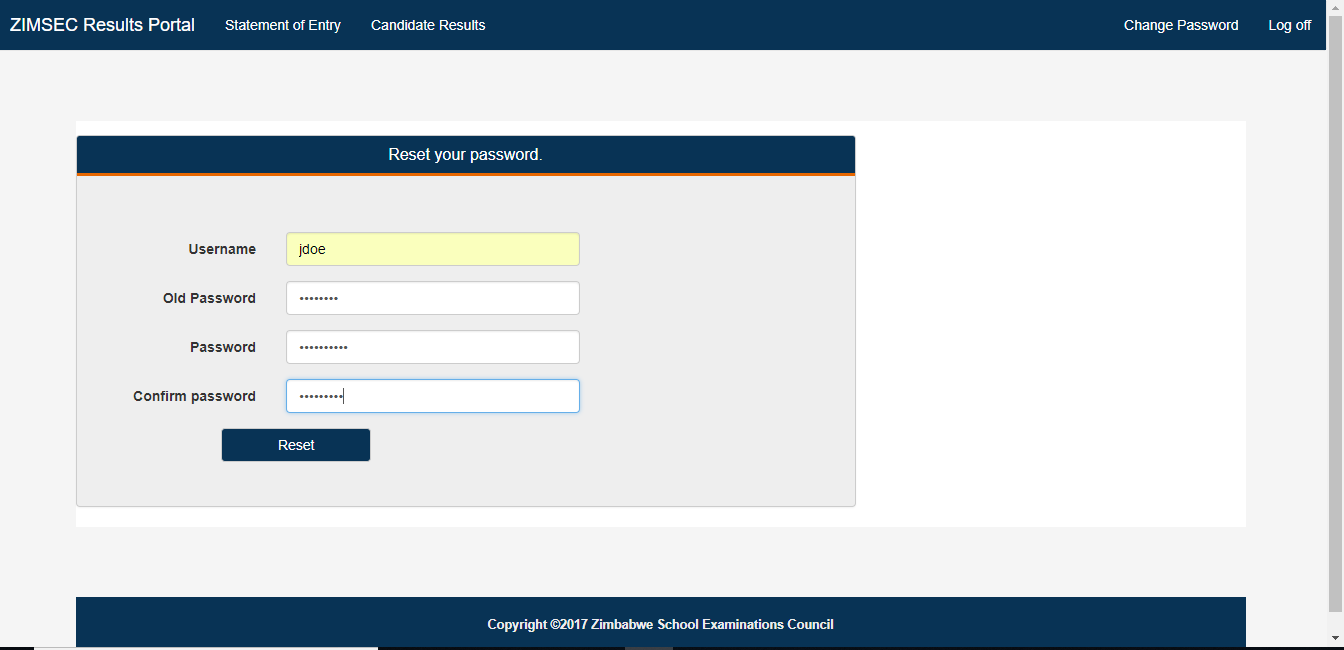 To change your password , Click on Change PasswordType in your usernameType in your current password in the field Old PasswordType in your new passwordRetype the new password on Confirm PasswordClick on Reset button to effect the change Centre LoginFor a centre to be login to the Results system a user needs to create an accountClick on Centre Login on the home screen, the screen below will appearClick on Register as a new user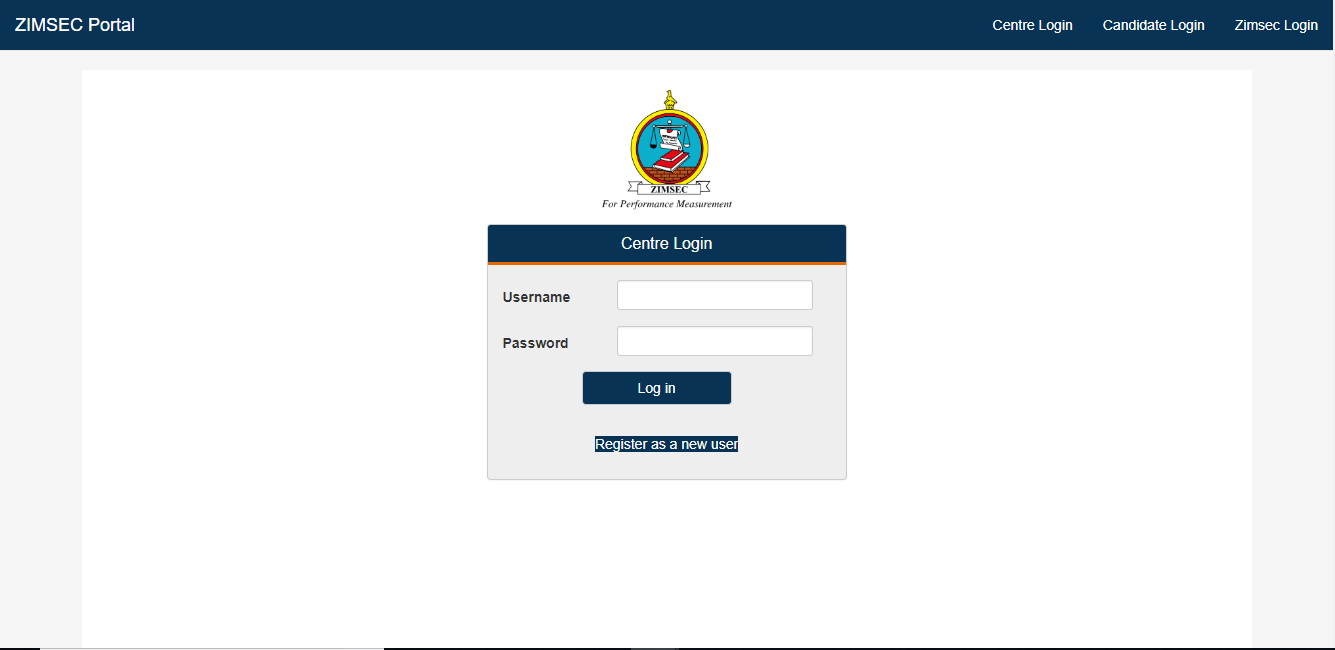 A screen below will appear 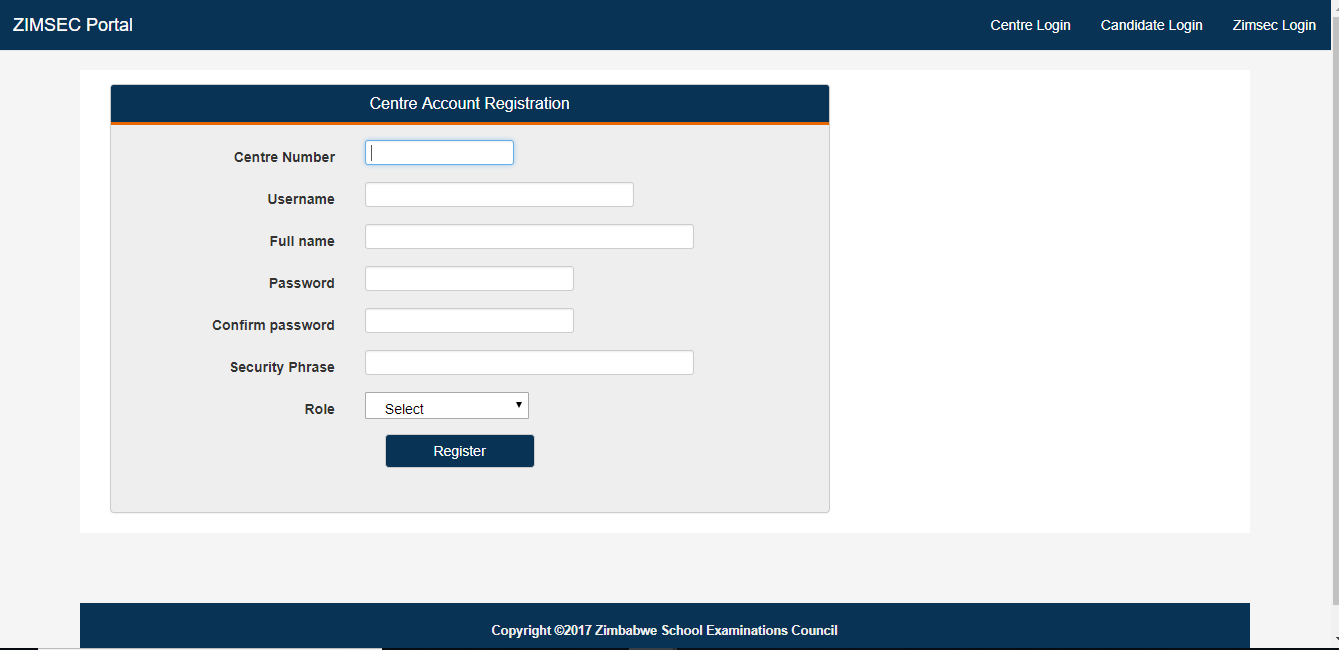 Type in your Centre number, Username, Full name, Password, Security Phrase in the fields provided (Username will be any name which a user will use to logon, A security phrase is an additional check measure to validate a user at logon)A security phrase should be at least 10 characters long including spaces.Click on the drop list menu to select your role either as a Centre Admin or an Ordinary system user NB THERE CAN ONLY BE ONE CENTRE ADMIN IN THE SYSTEM , THE ADMIN ACCOUNT HAS TO BE ACTIVATED BY YOUR RESPECTIVE REGIONAL OFFICE UPON CREATION!!!!Upon successful creation of an accountClick on Centre Login, the screen below will appearEnter Username and Password specified Click on the Login button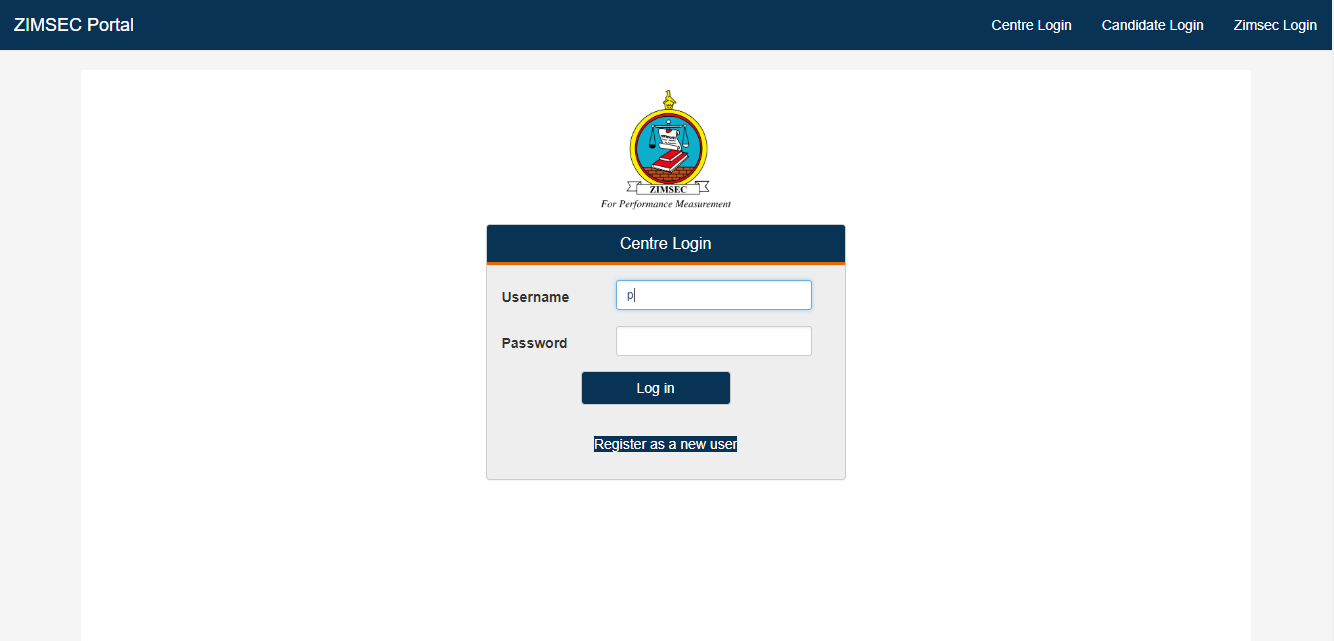 The Security Phrase Screen will popupYou are required to type in the characters in your security phrase at account creation according to the random positions specified.I.e. I AM A HEADMASTER AT ........  as a security phrase will be typed as - Position 4 is M- Position 11 is D- Position 20 is TNB  A space is considered as a character in your phrase!!!!Click on Verify to proceed. Typing in wrong details of the security phrase bars a user from logging in.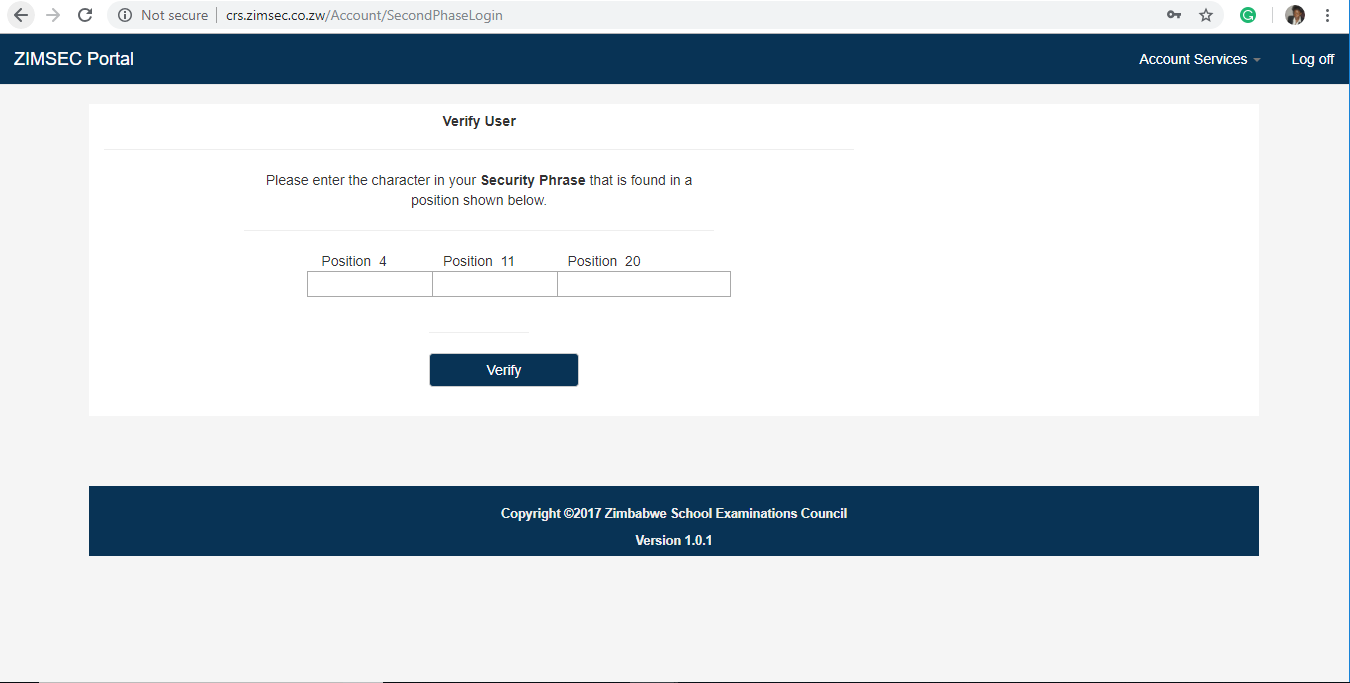 Upon successful login in , the system takes you to the Home ScreenOn the home screen menu there is the Candidates Results and the Candidates Grades by Subject optionsClick on the Candidates Grades by Subject to view Subject Passes.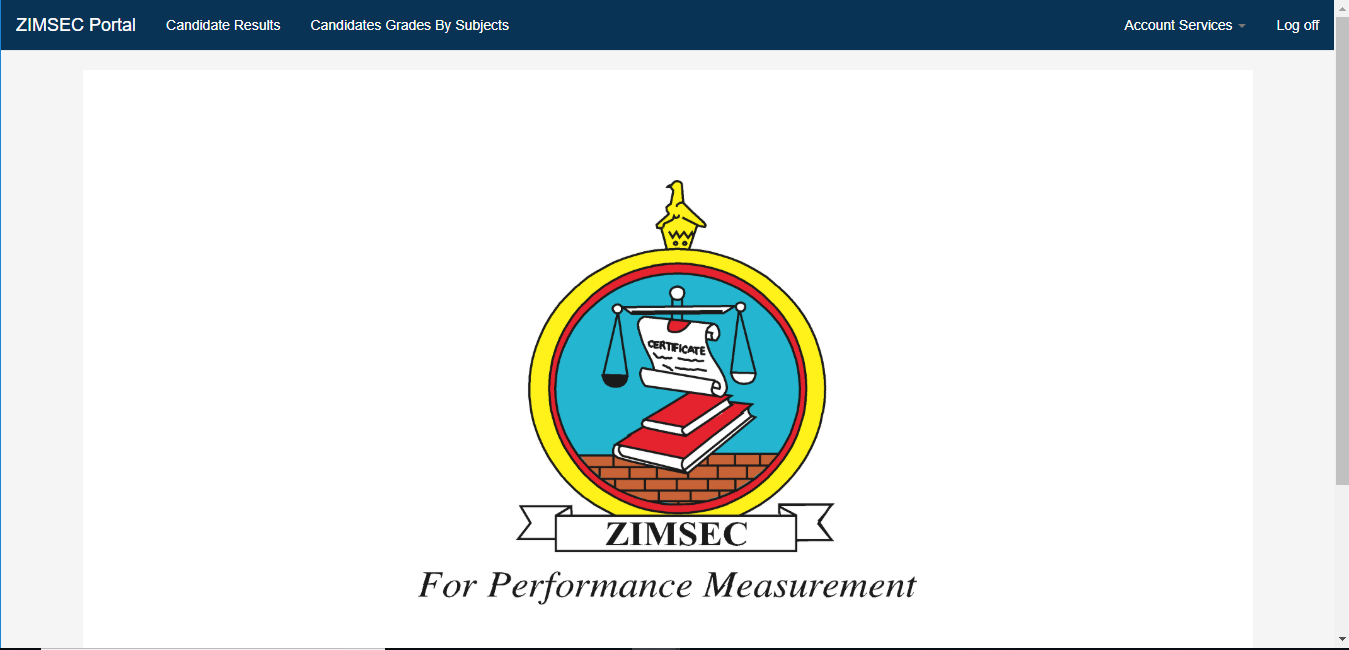 Click on the Candidate Results to View the list of all candidates at centreSelect Session, Level and Examination Year to pull out a list of Candidate Results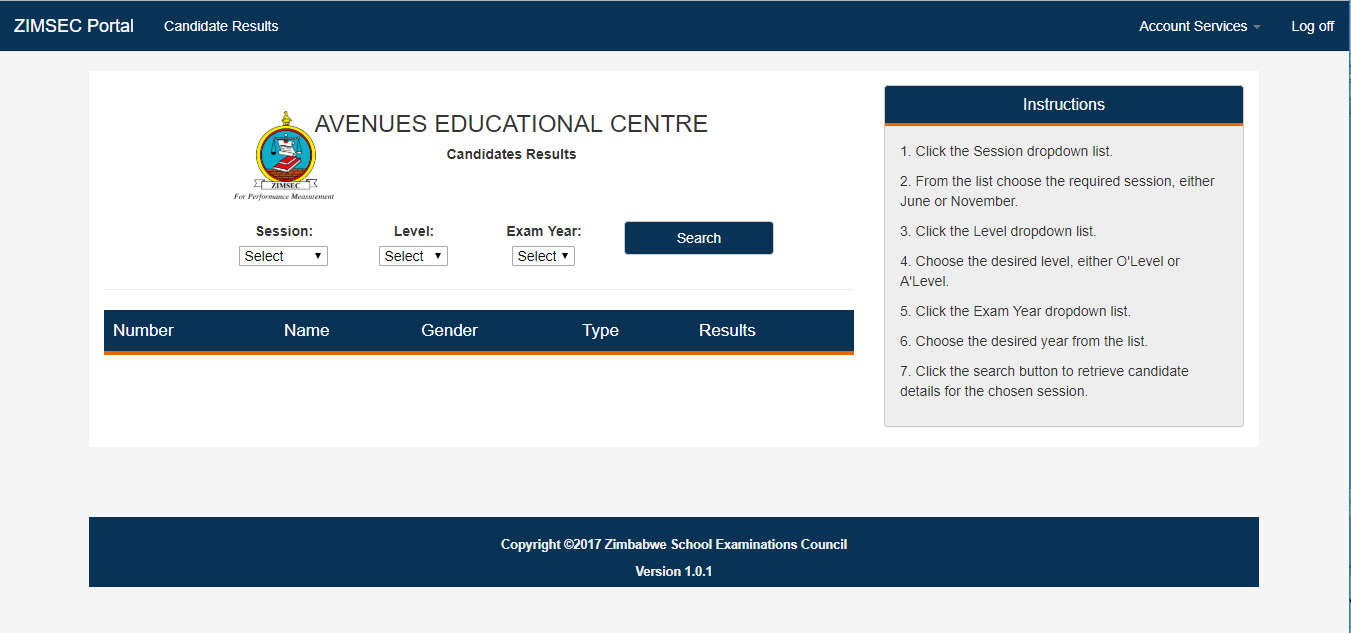 Activation of User accountsThe Centre system Admin can activate users created to use the system on the window belowClick on Acount Services, a drop down Menu will appearClick on Activate user to enable a user to access the system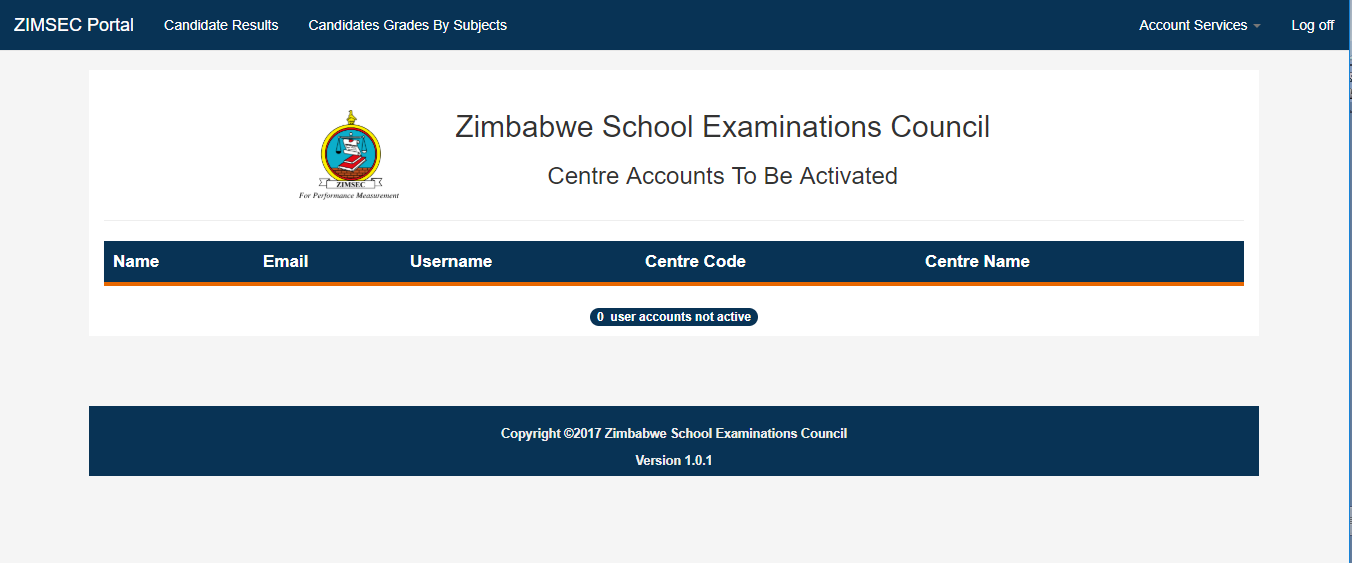 To view active users in the systemClick on Account Services and select Active Users, the same window can be used to Deactivate a user or Reset their passwords.Click on Deactivate to disable a user account Click on Reset to reset a user password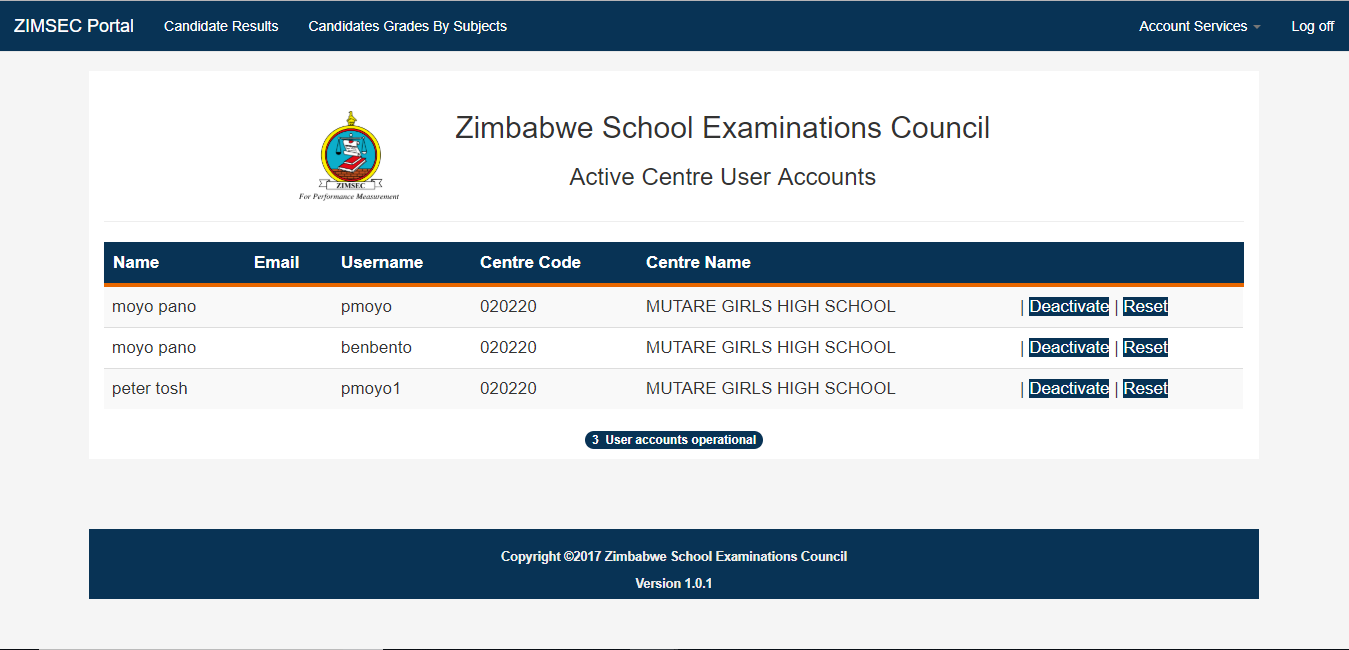 